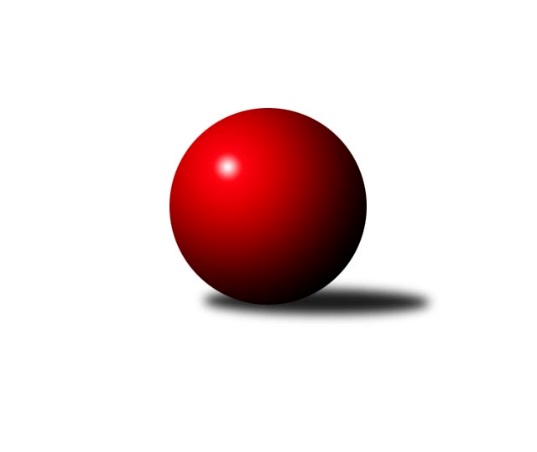 Č.5Ročník 2019/2020	12.10.2019Nejlepšího výkonu v tomto kole: 2686 dosáhlo družstvo: SKK Jeseník ˝A˝Severomoravská divize 2019/2020Výsledky 5. kolaSouhrnný přehled výsledků:TJ Sokol Michálkovice ˝A˝	- TJ Odry ˝B˝	8:0	2542:2333	9.5:2.5	12.10.SKK Ostrava ˝A˝	- TJ Sokol Sedlnice ˝A˝	4:4	2422:2455	6.0:6.0	12.10.TJ Sokol Mohelnice A	- HKK Olomouc ˝B˝	1:7	2434:2485	4.0:8.0	12.10.TJ Sokol Bohumín ˝B˝	- TJ Opava ˝B˝	7:1	2531:2446	8.0:4.0	12.10.SKK Jeseník ˝A˝	- TJ VOKD Poruba ˝A˝	6:2	2686:2585	8.0:4.0	12.10.KK Šumperk A	- KK Minerva Opava ˝A˝	3:5	2653:2677	5.0:7.0	12.10.TJ Sokol Bohumín ˝B˝	- TJ Odry ˝B˝	2:6	2492:2501	6.0:6.0	4.10.Tabulka družstev:	1.	SKK Ostrava ˝A˝	5	4	1	0	28.0 : 12.0 	35.0 : 25.0 	 2633	9	2.	KK Šumperk A	5	4	0	1	26.5 : 13.5 	35.5 : 24.5 	 2648	8	3.	KK Minerva Opava ˝A˝	5	4	0	1	25.0 : 15.0 	32.0 : 28.0 	 2567	8	4.	TJ Sokol Michálkovice ˝A˝	4	3	1	0	24.0 : 8.0 	30.0 : 18.0 	 2501	7	5.	SKK Jeseník ˝A˝	4	3	0	1	19.0 : 13.0 	25.0 : 23.0 	 2585	6	6.	TJ Sokol Bohumín ˝B˝	5	2	1	2	22.0 : 18.0 	34.0 : 26.0 	 2540	5	7.	TJ Odry ˝B˝	4	2	0	2	14.0 : 18.0 	21.5 : 26.5 	 2454	4	8.	TJ VOKD Poruba ˝A˝	5	1	1	3	19.0 : 21.0 	32.5 : 27.5 	 2556	3	9.	TJ Opava ˝B˝	4	1	0	3	10.0 : 22.0 	18.0 : 30.0 	 2438	2	10.	TJ Sokol Sedlnice ˝A˝	5	0	2	3	14.5 : 25.5 	26.5 : 33.5 	 2533	2	11.	HKK Olomouc ˝B˝	5	1	0	4	13.0 : 27.0 	22.0 : 38.0 	 2469	2	12.	TJ Sokol Mohelnice A	5	0	0	5	9.0 : 31.0 	24.0 : 36.0 	 2451	0Podrobné výsledky kola:	 TJ Sokol Michálkovice ˝A˝	2542	8:0	2333	TJ Odry ˝B˝	Jiří Řepecký	 	 217 	 226 		443 	 1:1 	 411 	 	183 	 228		Jiří Madecký	Jan Ščerba	 	 200 	 216 		416 	 2:0 	 378 	 	190 	 188		Martin Pavič	Daniel Dudek	 	 226 	 206 		432 	 2:0 	 381 	 	177 	 204		Jan Frydrych	Petr Řepecký	 	 204 	 211 		415 	 1.5:0.5 	 400 	 	204 	 196		Ondřej Gajdičiar	Josef Jurášek	 	 221 	 209 		430 	 2:0 	 364 	 	189 	 175		Jana Frydrychová	Martin Ščerba	 	 211 	 195 		406 	 1:1 	 399 	 	202 	 197		Stanislava Ovšákovározhodčí: Vedoucí družstevNejlepší výkon utkání: 443 - Jiří Řepecký	 SKK Ostrava ˝A˝	2422	4:4	2455	TJ Sokol Sedlnice ˝A˝	Radek Foltýn *1	 	 169 	 195 		364 	 0:2 	 406 	 	209 	 197		Miroslav Mikulský	Dominik Böhm	 	 231 	 216 		447 	 2:0 	 427 	 	217 	 210		Zdeněk Skala	Miroslav Pytel	 	 203 	 213 		416 	 1:1 	 408 	 	207 	 201		Adam Chvostek	Jiří Trnka	 	 200 	 206 		406 	 1:1 	 379 	 	152 	 227		Jan Stuchlík	Zdeněk Kuna	 	 182 	 174 		356 	 0:2 	 426 	 	217 	 209		Lukáš Koliba	Lenka Pouchlá	 	 219 	 214 		433 	 2:0 	 409 	 	200 	 209		Milan Janyškarozhodčí: vedoucí družstevstřídání: *1 od 47. hodu Jan PavlosekNejlepší výkon utkání: 447 - Dominik Böhm	 TJ Sokol Mohelnice A	2434	1:7	2485	HKK Olomouc ˝B˝	Jaroslav Jílek	 	 199 	 201 		400 	 0:2 	 408 	 	205 	 203		Dušan Říha	Rostislav Krejčí	 	 199 	 191 		390 	 0:2 	 431 	 	208 	 223		Kateřina Bajerová	Martin Macas	 	 211 	 230 		441 	 2:0 	 401 	 	195 	 206		Leopold Jašek	Antonín Jašek	 	 191 	 219 		410 	 1:1 	 417 	 	223 	 194		Zbyněk Sobota	Martin Jašek	 	 193 	 206 		399 	 0:2 	 425 	 	213 	 212		Jaroslava Havranová	Milan Šula	 	 214 	 180 		394 	 1:1 	 403 	 	203 	 200		Josef Šrámekrozhodčí: Nejlepší výkon utkání: 441 - Martin Macas	 TJ Sokol Bohumín ˝B˝	2531	7:1	2446	TJ Opava ˝B˝	Libor Krajčí	 	 225 	 206 		431 	 2:0 	 397 	 	214 	 183		Václav Bohačík	Roman Honl	 	 217 	 212 		429 	 2:0 	 405 	 	197 	 208		Krzysztof Wróblewski	Lukáš Modlitba	 	 209 	 216 		425 	 1:1 	 424 	 	228 	 196		Břetislav Mrkvica	Martina Honlová	 	 189 	 218 		407 	 1:1 	 350 	 	193 	 157		Josef Němec	Lada Péli	 	 233 	 219 		452 	 2:0 	 431 	 	221 	 210		Mariusz Gierczak	Štefan Dendis	 	 187 	 200 		387 	 0:2 	 439 	 	234 	 205		Svatopluk Křížrozhodčí: Dendis ŠtefanNejlepší výkon utkání: 452 - Lada Péli	 SKK Jeseník ˝A˝	2686	6:2	2585	TJ VOKD Poruba ˝A˝	Pavel Hannig	 	 229 	 216 		445 	 2:0 	 420 	 	207 	 213		Lukáš Trojek	Jiří Fárek	 	 203 	 237 		440 	 2:0 	 375 	 	176 	 199		Rostislav Bareš	Václav Smejkal	 	 251 	 229 		480 	 2:0 	 429 	 	209 	 220		Petr Oravec	Petr Šulák	 	 220 	 217 		437 	 2:0 	 406 	 	201 	 205		Martin Skopal	Jaromíra Smejkalová	 	 223 	 213 		436 	 0:2 	 483 	 	238 	 245		Jiří Kratoš	Martin Zavacký	 	 215 	 233 		448 	 0:2 	 472 	 	237 	 235		Jan Míkarozhodčí: VDNejlepší výkon utkání: 483 - Jiří Kratoš	 KK Šumperk A	2653	3:5	2677	KK Minerva Opava ˝A˝	Miroslav Smrčka	 	 216 	 231 		447 	 1:1 	 449 	 	221 	 228		František Vícha	Pavel Košťál	 	 221 	 229 		450 	 2:0 	 429 	 	209 	 220		Jan Strnadel	Rostislav Biolek	 	 232 	 219 		451 	 1:1 	 444 	 	223 	 221		Zdeněk Chlopčík	Marek Zapletal	 	 211 	 211 		422 	 0:2 	 481 	 	260 	 221		Pavel Martinec	Jaromír Rabenseifner	 	 211 	 262 		473 	 1:1 	 431 	 	217 	 214		Aleš Fischer	Pavel Heinisch	 	 209 	 201 		410 	 0:2 	 443 	 	236 	 207		Luděk Slaninarozhodčí: Nejlepší výkon utkání: 481 - Pavel Martinec	 TJ Sokol Bohumín ˝B˝	2492	2:6	2501	TJ Odry ˝B˝	Libor Krajčí	 	 189 	 206 		395 	 1:1 	 409 	 	213 	 196		Martin Pavič	Martina Honlová	 	 178 	 218 		396 	 1:1 	 407 	 	226 	 181		Jana Frydrychová	Dalibor Hamrozy	 	 204 	 196 		400 	 0:2 	 422 	 	223 	 199		Jiří Madecký	René Světlík	 	 211 	 223 		434 	 1:1 	 477 	 	256 	 221		Stanislava Ovšáková	Lada Péli	 	 213 	 216 		429 	 1:1 	 381 	 	220 	 161		Jan Frydrych	Roman Honl	 	 231 	 207 		438 	 2:0 	 405 	 	209 	 196		Ondřej Gajdičiarrozhodčí: Dendis ŠtefanNejlepší výkon utkání: 477 - Stanislava OvšákováPořadí jednotlivců:	jméno hráče	družstvo	celkem	plné	dorážka	chyby	poměr kuž.	Maximum	1.	Pavel Hannig 	SKK Jeseník ˝A˝	463.00	302.5	160.5	2.8	3/3	(493)	2.	Dominik Böhm 	SKK Ostrava ˝A˝	456.75	327.3	129.5	4.0	2/3	(480)	3.	Lenka Pouchlá 	SKK Ostrava ˝A˝	454.50	307.5	147.0	2.0	2/3	(476)	4.	Roman Honl 	TJ Sokol Bohumín ˝B˝	451.33	301.2	150.1	1.9	3/3	(489)	5.	Luděk Slanina 	KK Minerva Opava ˝A˝	450.67	291.7	159.0	3.8	2/3	(475)	6.	Jiří Trnka 	SKK Ostrava ˝A˝	449.00	303.6	145.4	3.4	3/3	(481)	7.	Jiří Kratoš 	TJ VOKD Poruba ˝A˝	448.00	294.6	153.4	4.9	4/4	(483)	8.	Jaroslava Havranová 	HKK Olomouc ˝B˝	447.67	302.3	145.3	5.0	3/4	(492)	9.	Vladimír Korta 	SKK Ostrava ˝A˝	447.33	302.3	145.0	5.0	3/3	(463)	10.	Miroslav Smrčka 	KK Šumperk A	446.89	305.9	141.0	4.7	3/3	(478)	11.	Martin Macas 	TJ Sokol Mohelnice A	446.00	304.1	141.9	3.1	4/4	(473)	12.	Martin Zavacký 	SKK Jeseník ˝A˝	446.00	308.5	137.5	5.5	2/3	(448)	13.	Jaromír Rabenseifner 	KK Šumperk A	445.78	299.0	146.8	4.1	3/3	(473)	14.	Václav Smejkal 	SKK Jeseník ˝A˝	445.00	298.2	146.8	3.3	3/3	(480)	15.	Michal Bezruč 	TJ VOKD Poruba ˝A˝	443.00	300.0	143.0	3.5	3/4	(463)	16.	Marek Zapletal 	KK Šumperk A	442.22	298.8	143.4	4.1	3/3	(492)	17.	Pavel Martinec 	KK Minerva Opava ˝A˝	441.50	291.0	150.5	3.8	3/3	(481)	18.	Pavel Košťál 	KK Šumperk A	439.56	309.4	130.1	5.4	3/3	(463)	19.	Stanislava Ovšáková 	TJ Odry ˝B˝	438.17	301.3	136.8	6.8	3/3	(477)	20.	Pavel Heinisch 	KK Šumperk A	437.67	304.6	133.1	6.6	3/3	(461)	21.	Milan Janyška 	TJ Sokol Sedlnice ˝A˝	437.38	299.5	137.9	4.4	4/4	(464)	22.	Rostislav Biolek 	KK Šumperk A	435.67	289.3	146.3	4.2	3/3	(455)	23.	František Vícha 	KK Minerva Opava ˝A˝	434.50	299.8	134.7	6.3	2/3	(449)	24.	Lada Péli 	TJ Sokol Bohumín ˝B˝	434.44	289.3	145.1	1.9	3/3	(461)	25.	Jiří Řepecký 	TJ Sokol Michálkovice ˝A˝	434.00	301.2	132.8	5.0	3/3	(443)	26.	Jan Míka 	TJ VOKD Poruba ˝A˝	433.25	304.6	128.6	6.4	4/4	(472)	27.	Libor Krajčí 	TJ Sokol Bohumín ˝B˝	431.67	294.0	137.7	5.2	3/3	(450)	28.	Miroslav Mikulský 	TJ Sokol Sedlnice ˝A˝	431.00	297.9	133.1	7.0	4/4	(467)	29.	Miroslav Složil 	SKK Ostrava ˝A˝	429.00	294.7	134.3	4.0	3/3	(468)	30.	Josef Šrámek 	HKK Olomouc ˝B˝	428.67	283.8	144.8	4.2	3/4	(506)	31.	Zdeněk Kuna 	SKK Ostrava ˝A˝	427.50	302.8	124.8	7.0	2/3	(466)	32.	Pavel Hrabec 	TJ VOKD Poruba ˝A˝	426.17	304.5	121.7	8.2	3/4	(445)	33.	Jan Pavlosek 	SKK Ostrava ˝A˝	426.00	286.0	140.0	3.3	2/3	(435)	34.	Milan Šula 	TJ Sokol Mohelnice A	426.00	292.3	133.8	3.0	4/4	(449)	35.	Lukáš Koliba 	TJ Sokol Sedlnice ˝A˝	425.75	289.0	136.8	6.3	4/4	(450)	36.	Josef Linhart 	TJ Sokol Michálkovice ˝A˝	425.67	280.0	145.7	4.0	3/3	(439)	37.	Dušan Říha 	HKK Olomouc ˝B˝	425.25	298.6	126.6	7.3	4/4	(461)	38.	Mariusz Gierczak 	TJ Opava ˝B˝	425.00	287.5	137.5	9.0	2/3	(431)	39.	Petr Oravec 	TJ VOKD Poruba ˝A˝	424.88	298.9	126.0	6.1	4/4	(453)	40.	Jan Stuchlík 	TJ Sokol Sedlnice ˝A˝	424.50	298.0	126.5	5.5	4/4	(455)	41.	Jaromíra Smejkalová 	SKK Jeseník ˝A˝	424.00	286.2	137.8	6.0	3/3	(464)	42.	Břetislav Mrkvica 	TJ Opava ˝B˝	423.67	285.3	138.3	4.3	3/3	(435)	43.	Petr Šulák 	SKK Jeseník ˝A˝	423.50	290.0	133.5	4.0	2/3	(437)	44.	Zdeněk Chlopčík 	KK Minerva Opava ˝A˝	423.44	291.1	132.3	6.0	3/3	(444)	45.	Jan Strnadel 	KK Minerva Opava ˝A˝	423.11	294.6	128.6	7.4	3/3	(442)	46.	Aleš Fischer 	KK Minerva Opava ˝A˝	421.11	291.9	129.2	5.0	3/3	(433)	47.	Petra Rosypalová 	SKK Jeseník ˝A˝	421.00	284.5	136.5	6.0	2/3	(437)	48.	Josef Jurášek 	TJ Sokol Michálkovice ˝A˝	419.50	281.5	138.0	4.0	2/3	(430)	49.	Dalibor Hamrozy 	TJ Sokol Bohumín ˝B˝	419.33	292.8	126.5	7.5	3/3	(430)	50.	Miroslav Pytel 	SKK Ostrava ˝A˝	418.50	278.5	140.0	3.7	2/3	(437)	51.	Petr Řepecký 	TJ Sokol Michálkovice ˝A˝	417.00	291.8	125.2	7.0	3/3	(428)	52.	Jiří Madecký 	TJ Odry ˝B˝	416.50	279.5	137.0	5.0	2/3	(422)	53.	Jan Kořený 	TJ Opava ˝B˝	414.50	280.5	134.0	5.5	2/3	(453)	54.	Svatopluk Kříž 	TJ Opava ˝B˝	414.17	283.8	130.3	6.8	3/3	(439)	55.	Václav Bohačík 	TJ Opava ˝B˝	413.83	280.8	133.0	8.2	3/3	(445)	56.	Michal Zych 	TJ Sokol Michálkovice ˝A˝	413.67	288.3	125.3	8.3	3/3	(434)	57.	René Světlík 	TJ Sokol Bohumín ˝B˝	412.50	290.3	122.2	9.8	3/3	(434)	58.	Adam Chvostek 	TJ Sokol Sedlnice ˝A˝	411.33	286.8	124.5	7.7	3/4	(444)	59.	Jana Frydrychová 	TJ Odry ˝B˝	409.50	291.8	117.7	8.2	3/3	(473)	60.	Leopold Jašek 	HKK Olomouc ˝B˝	408.63	290.0	118.6	5.5	4/4	(437)	61.	Zbyněk Sobota 	HKK Olomouc ˝B˝	408.00	289.0	119.0	9.7	3/4	(417)	62.	Radek Foltýn 	SKK Ostrava ˝A˝	407.25	277.8	129.5	9.0	2/3	(422)	63.	Antonín Jašek 	TJ Sokol Mohelnice A	405.67	275.3	130.3	7.5	3/4	(422)	64.	Kateřina Bajerová 	HKK Olomouc ˝B˝	404.67	280.3	124.3	7.0	3/4	(431)	65.	Martin Ščerba 	TJ Sokol Michálkovice ˝A˝	403.67	287.0	116.7	7.7	3/3	(426)	66.	Martin Skopal 	TJ VOKD Poruba ˝A˝	403.00	290.0	113.0	10.3	3/4	(415)	67.	Jaroslav Jílek 	TJ Sokol Mohelnice A	401.00	282.8	118.3	9.0	4/4	(431)	68.	Rudolf Tvrdoň 	TJ Opava ˝B˝	400.00	286.5	113.5	8.3	2/3	(421)	69.	Ondřej Gajdičiar 	TJ Odry ˝B˝	398.17	283.0	115.2	6.5	3/3	(405)	70.	Štefan Dendis 	TJ Sokol Bohumín ˝B˝	396.50	281.8	114.8	9.5	2/3	(403)	71.	Jan Ščerba 	TJ Sokol Michálkovice ˝A˝	395.00	285.0	110.0	9.5	2/3	(416)	72.	Martin Pavič 	TJ Odry ˝B˝	393.50	278.0	115.5	8.0	2/3	(409)	73.	Martina Honlová 	TJ Sokol Bohumín ˝B˝	389.67	279.8	109.8	8.5	2/3	(407)	74.	Jan Frydrych 	TJ Odry ˝B˝	389.17	284.0	105.2	12.5	3/3	(441)	75.	Martin Jašek 	TJ Sokol Mohelnice A	382.17	269.7	112.5	12.5	3/4	(399)	76.	Petr Kowalczyk 	TJ Sokol Sedlnice ˝A˝	381.33	270.0	111.3	8.7	3/4	(404)		Gabriela Beinhauerová 	KK Minerva Opava ˝A˝	451.00	308.0	143.0	3.0	1/3	(451)		Jiří Fárek 	SKK Jeseník ˝A˝	440.00	288.0	152.0	1.0	1/3	(440)		Miroslav Vala 	SKK Jeseník ˝A˝	437.00	304.0	133.0	5.0	1/3	(437)		Lukáš Trojek 	TJ VOKD Poruba ˝A˝	435.00	292.0	143.0	7.0	2/4	(450)		Zdeněk Štohanzl 	KK Minerva Opava ˝A˝	430.00	290.0	140.0	1.0	1/3	(430)		Miroslav Dokoupil 	HKK Olomouc ˝B˝	427.50	292.3	135.3	7.0	2/4	(441)		Zdeněk Skala 	TJ Sokol Sedlnice ˝A˝	427.00	281.8	145.3	6.0	2/4	(446)		Renata Semlerová 	TJ Sokol Mohelnice A	425.00	300.0	125.0	8.0	1/4	(425)		Lukáš Modlitba 	TJ Sokol Bohumín ˝B˝	425.00	301.0	124.0	3.0	1/3	(425)		Ladislav Petr 	TJ Sokol Sedlnice ˝A˝	422.00	306.0	116.0	8.0	1/4	(422)		Vojtěch Rozkopal 	TJ Odry ˝B˝	420.00	296.5	123.5	4.5	1/3	(422)		Ludovít Kumi 	TJ Sokol Mohelnice A	419.00	285.0	134.0	5.0	1/4	(419)		Daniel Dudek 	TJ Sokol Michálkovice ˝A˝	416.50	290.0	126.5	5.5	1/3	(432)		Karel Šnajdárek 	TJ Odry ˝B˝	415.50	284.0	131.5	7.5	1/3	(423)		Milan Franer 	TJ Opava ˝B˝	409.00	303.0	106.0	12.0	1/3	(409)		Krzysztof Wróblewski 	TJ Opava ˝B˝	405.00	291.0	114.0	11.0	1/3	(405)		Martin Orálek 	TJ Opava ˝B˝	401.50	288.0	113.5	12.5	1/3	(412)		Jiří Kropáč 	HKK Olomouc ˝B˝	396.00	290.0	106.0	10.0	1/4	(396)		Rostislav Krejčí 	TJ Sokol Mohelnice A	392.00	281.5	110.5	7.0	2/4	(394)		Tereza Moravcová 	SKK Jeseník ˝A˝	388.00	309.0	79.0	12.0	1/3	(388)		Tomáš Sobotík 	TJ Sokol Sedlnice ˝A˝	381.00	265.0	116.0	9.0	1/4	(381)		Petra Rosypalová 	SKK Jeseník ˝A˝	377.00	283.0	94.0	9.0	1/3	(377)		Zdeněk Šebesta 	TJ Sokol Mohelnice A	375.00	273.0	102.0	14.0	1/4	(375)		Rostislav Bareš 	TJ VOKD Poruba ˝A˝	375.00	293.0	82.0	19.0	1/4	(375)		Josef Plšek 	KK Minerva Opava ˝A˝	368.00	283.0	85.0	14.0	1/3	(368)		Radomila Janoudová 	SKK Jeseník ˝A˝	363.00	283.0	80.0	22.0	1/3	(363)		Jaroslav Kopáč 	HKK Olomouc ˝B˝	359.00	252.0	107.0	6.0	1/4	(359)		Marie Říhová 	HKK Olomouc ˝B˝	356.50	261.0	95.5	14.5	2/4	(385)		Josef Němec 	TJ Opava ˝B˝	350.00	261.0	89.0	15.0	1/3	(350)		Dagmar Jílková 	TJ Sokol Mohelnice A	345.00	247.0	98.0	12.0	1/4	(345)Sportovně technické informace:Starty náhradníků:registrační číslo	jméno a příjmení 	datum startu 	družstvo	číslo startu18365	Martin Zavacký	12.10.2019	SKK Jeseník ˝A˝	2x21379	Mariusz Gierczak	12.10.2019	TJ Opava ˝B˝	2x21355	Lukáš Modlitba	12.10.2019	TJ Sokol Bohumín ˝B˝	1x25145	Martin Pavič	12.10.2019	TJ Odry ˝B˝	2x23438	Krzysztof Wróblewski	12.10.2019	TJ Opava ˝B˝	1x24947	Jan Ščerba	12.10.2019	TJ Sokol Michálkovice ˝A˝	2x14917	Josef Jurášek	12.10.2019	TJ Sokol Michálkovice ˝A˝	2x
Hráči dopsaní na soupisku:registrační číslo	jméno a příjmení 	datum startu 	družstvo	Program dalšího kola:6. kolo19.10.2019	so	9:00	TJ Odry ˝B˝ - SKK Ostrava ˝A˝	19.10.2019	so	9:00	KK Minerva Opava ˝A˝ - TJ Sokol Michálkovice ˝A˝	19.10.2019	so	9:00	TJ Opava ˝B˝ - TJ VOKD Poruba ˝A˝	19.10.2019	so	10:00	TJ Sokol Bohumín ˝B˝ - KK Šumperk A	19.10.2019	so	10:00	HKK Olomouc ˝B˝ - SKK Jeseník ˝A˝	19.10.2019	so	14:00	TJ Sokol Sedlnice ˝A˝ - TJ Sokol Mohelnice A	Nejlepší šestka kola - absolutněNejlepší šestka kola - absolutněNejlepší šestka kola - absolutněNejlepší šestka kola - absolutněNejlepší šestka kola - dle průměru kuželenNejlepší šestka kola - dle průměru kuželenNejlepší šestka kola - dle průměru kuželenNejlepší šestka kola - dle průměru kuželenNejlepší šestka kola - dle průměru kuželenPočetJménoNázev týmuVýkonPočetJménoNázev týmuPrůměr (%)Výkon2xJiří KratošVOKD A4831xJiří KratošVOKD A110.954831xPavel MartinecMinerva A4811xDominik BöhmOstrava A110.844472xVáclav SmejkalJeseník A4802xVáclav SmejkalJeseník A110.264803xJaromír RabenseifnerŠumperk A4731xPavel MartinecMinerva A109.184811xJan MíkaVOKD A4721xJan MíkaVOKD A108.424721xLada PéliBohumín B4522xJiří ŘepeckýMichálkovice A108.42443